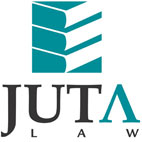 JUTA'S WEEKLY STATUTES BULLETIN(Bulletin 19 of 2017, based on Gazettes received during the week 5 to 12 May 2017)JUTA'S WEEKLY E-MAIL SERVICEISSN 1022 - 6397PROCLAMATIONS AND NOTICESDepartment of Arts and Culture:Official geographical names published in GN 1206 in GG 39487 of 9 December 2015 replaced (GN 410 in GG 40832 of 8 May 2017) (p4)DEEDS REGISTRIES ACT 47 OF 1937Deeds Registries Amendment Regulations, 2017 published with effect from one month after publication (GN R428 in GG 40842 of 12 May 2017) (p29)SECTIONAL TITLES ACT 95 OF 1986Sectional Titles Amendment Regulations, 2017 published with effect from one month after publication (GN R427 in GG 40842 of 12 May 2017) (p4)PROMOTION OF NATIONAL UNITY AND RECONCILIATION ACT 34 OF 1995Regulations relating to Assistance to Victims in respect of Basic Education, 2014: Increased amounts published in terms of reg. 8 (2) with effect from 1 January 2017 
(GN R411 in GG 40833 of 9 May 2017) (p4)Regulations relating to Assistance to Victims in respect of Higher Education and Training, 2014: Increased amounts published in terms of reg. 9 (2) with effect from 1 January 2017 
(GN R412 in GG 40834 of 9 May 2017) (p4)LABOUR RELATIONS ACT 66 OF 1995National Bargaining Council for the Road Freight and Logistics Industry (NBCRFLI): 
Extension to non-parties of the Main Amending Collective Agreement published with effect from 22 May 2017 to 28 February 2019 (GN 422 in GG 40840 of 12 May 2017) (p95)NATIONAL WATER ACT 36 OF 1998Breede-Gouritz and Berg-Olifants Water Management Areas: Limiting the use of water in terms of para. 6 (1) (i) of Schedule 3 to the Act for urban, irrigation and industrial (including mining) purposes abstracting water from dams and river systems served by the Western Cape Water Supply System published (GN 413 in GG 40836 of 10 May 2017) (p4)EMPLOYMENT EQUITY ACT 55 OF 1998Code of Good Practice on the Preparation, Implementation and Monitoring of the Employment Equity Plan as published in GN R1394 in GG 20626 of 23 November 1999 replaced 
(GN 424 in GG 40840 of 12 May 2017) (p105)COMPETITION ACT 89 OF 1998Competition Commission: Terms of reference for the public passenger transport market inquiry published (GenN 332 in GG 40837 of 10 May 2017) (p4)NATIONAL HERITAGE RESOURCES ACT 25 OF 1999Declaration of the graves of Mr John 'Beaver' Marks and Mr Moses Kotane as National Heritage Sites published (GN 414 in GG 40840 of 12 May 2017) (p15) ARCHITECTURAL PROFESSION ACT 44 OF 2000South African Council for the Architectural Profession (SACAP): Rules for investigations, disciplinary hearings and appeals investigations and disciplinary tribunal hearings published 
(BN 64 in GG 40840 of 12 May 2017) (p161)DIPLOMATIC IMMUNITIES AND PRIVILEGES ACT 37 OF 2001Agreement between the Government of the Republic of South Africa and the International Committee of the Red Cross regarding the Legal Status, Privileges and Immunities of the International Committee of the Red Cross published 
(GN 421 in GG 40840 of 12 May 2017) (p79)IMMIGRATION ACT 13 OF 2002Notice regarding permanent residence applications submitted prior to 2 June 2014 at the Department of Home Affairs' local offices published 
(GN 420 in GG 40840 of 12 May 2017) (p76)DEFENCE ACT 42 OF 2002Defence Force Service Commission Pay and Service Benefits Committee (DFSC-PSBC): Recommendation on the delinking of salary from rank in the SANDF published 
(GN 416 in GG 40840 of 12 May 2017) (p25)NATIONAL QUALIFICATIONS FRAMEWORK ACT 67 OF 2008Guidelines on Strategy and Priorities for the National Qualifications Framework, 2017/18 published for the period 1 April 2017 to 31 March 2018 
(GN 417 in GG 40840 of 12 May 2017) (p42)CIVIL AVIATION ACT 13 OF 2009Fifteenth Amendment of the Civil Aviation Regulations, 2017 published with effect from 30 days after publication (GN R409 in GG 40831 of 5 May 2017) (p5)Notice of publication for comment of proposed amendment to the Civil Aviation Regulations, 2011 published (GN R408 in GG 40831 of 5 May 2017) (p4)BILLSCriminal Procedure Amendment Bill, 2017 [B2A-2017] & [B2B-2017]PROVINCIAL LEGISLATIONEASTERN CAPEEastern Cape Customary Male Initiation Practice Act 5 of 2016: Draft Regulations on the processes and procedures for conducting customary male initiation and the roles and functions of different stakeholders involved in customary male initiation programmes published for comment (PN 74 in PG 3836 of 5 May 2017) (p3)Traditional Leadership and Governance Act 4 of 2005: Recognition of an acting King of Abathembu Nation resident within the area of jurisdiction of Dalindyebo Kingdom in the province of the Eastern Cape published (PN 77 in PG 3838 of 8 May 2017) (p13)FREE STATEFree State Public Transport Act 4 of 2005: Appointment of members of the Bloemfontein-Botshabelo-Thaba Nchu-Brandfort and Soutpan Joint Route Management Committee published (PN 40 in PG 13 of 12 May 2017) (p2)Free State Gambling and Liquor Amendment Act 4 of 2017 
(PremN 4 in PG 14 of 12 May 2017) (p2)
Date of commencement: to be proclaimed
Amends: Free State Gambling and Liquor Act 6 of 2010
Repeals: Free State Tourism Authority Act 3 of 2005 and Free State Tourism Authority Amendment Act 4 of 2011Appropriation Act 5 of 2017 (PremN 5 in PG 115 of 12 May 2017) (p2)
Date of commencement: 12 May 2017GAUTENGLocal Government: Municipal Structures Act 117 of 1998: Ekurhuleni Metropolitan Municipality: Amendment of notice establishing the Ekurhuleni Metropolitan Municipality (Notice 3585 of 2005) published for comment (GenN 513 in PG 109 of 5 May 2017) (p3)Spatial Planning and Land Use Management Act 16 of 2013: Ekurhuleni Metropolitan Municipality: Notice of establishment of Planning Tribunal (EMPT) and the appointment of members thereto published (LAN 624 in PG 110 of 5 May 2017) (p3)Gauteng Gambling Act 4 of 1995: Erratum notice to the amendment to the Gauteng Gambling Regulations, 1997 as published under GenN 343 in PG 67 of 14 March 2017 published (GenN 671 in PG 112 of 10 May 2017) (p25)KWAZULU-NATALNational Road Traffic Act 93 of 1996: Appointment of a registering authority published with effect from 1 March 2017 (PN 44 in PG 1820 of 11 May 2017) (p13)MPUMALANGASpatial Planning and Land Use Management Act 16 of 2013: Nkomazi Local Municipality: Notice of Draft Spatial Development Framework Review and Land Use Scheme published for comment 
(PN 38 in PG 2809 of 12 May 2017) (p17)This information is also available on the daily legalbrief at www.legalbrief.co.za